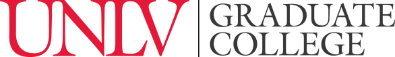                            Post-Graduate Career Pathways 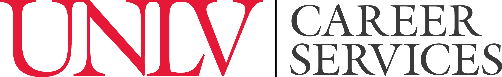                           Program Completion FormApplicant InformationApplicant InformationFirst Name:                                                   Last Name:                                                  NSHE ID:      First Name:                                                   Last Name:                                                  NSHE ID:      Department:                                                  Degree Plan:                                                Rebelmail:      Department:                                                  Degree Plan:                                                Rebelmail:      Program Requirements & Culminating Experience RequirementsProgram Requirements & Culminating Experience Requirements I have attended a minimum of 4 workshops. I have attended all 4 mandatory cohort meetings.  I have attended a 1:1 goal setting meeting with an assigned employer. I have attended 1 day of Job Shadowing with an assigned employer. I have met with a Career Counselor to have my resume reviewed. I have completed a mock interview. I have submitted the Post-Graduate Career Pathways Program Workshop Attendance Form in both the fall and spring       semesters. I submitted my reflection paper on-time, and I presented it at the Final Cohort Meeting.   I have completed all program assessment surveys. I have attended a minimum of 4 workshops. I have attended all 4 mandatory cohort meetings.  I have attended a 1:1 goal setting meeting with an assigned employer. I have attended 1 day of Job Shadowing with an assigned employer. I have met with a Career Counselor to have my resume reviewed. I have completed a mock interview. I have submitted the Post-Graduate Career Pathways Program Workshop Attendance Form in both the fall and spring       semesters. I submitted my reflection paper on-time, and I presented it at the Final Cohort Meeting.   I have completed all program assessment surveys.Academic Standing & Program CompletionAcademic Standing & Program Completion I am in good academic standing in my department and with the Graduate College. I am applying to graduate from the Post-Graduate Career Pathways Program so that I can receive my Certificate of      Completion. I understand that within one semester after completing the program, I will receive this certificate. I am in good academic standing in my department and with the Graduate College. I am applying to graduate from the Post-Graduate Career Pathways Program so that I can receive my Certificate of      Completion. I understand that within one semester after completing the program, I will receive this certificate.		Student and Faculty Signatures		Student and Faculty SignaturesGraduate students are required to have their faculty advisor and graduate coordinator/department chair approve their participation in the Post-Graduate Career Pathways Program. All signatures certify that the information on this form is accurate and that all parties involved agree to the terms and conditions of this program.Graduate students are required to have their faculty advisor and graduate coordinator/department chair approve their participation in the Post-Graduate Career Pathways Program. All signatures certify that the information on this form is accurate and that all parties involved agree to the terms and conditions of this program.GRADUATE COLLEGE USE ONLYCumulative GPA:                                                   Good Standing:     Yes      No          Attended 4 Cohort Meetings:      Yes       No      Completed 4 Workshops & Culminating Experience:   Yes       NoCumulative GPA:                                                   Good Standing:     Yes      No          Attended 4 Cohort Meetings:      Yes       No      Completed 4 Workshops & Culminating Experience:   Yes       NoCOMMENTS:   MyUNLV                                                  Email & Certificate Sent                                                             Code: 85COMMENTS:   MyUNLV                                                  Email & Certificate Sent                                                             Code: 85